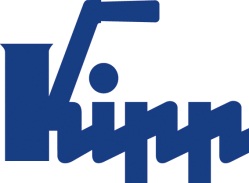 Press release  	Sulz am Neckar, Germany, November 2016Mechanics with a click signalKIPP introduces a new torque triangular gripThe HEINRICH KIPP WERK has expanded its range with a practical torque triangular grip. It signals when the maximum torque has been reached with an audible click. The internal mechanics of the torque triangular grip developed by KIPP limit the tightening torque to 5 Nm. The grip can only be tightened up to the maximum torque. As soon as this is reached, a clear click tone can be heard. The grip prevents defined limits being accidentally exceeded. The grip can be used in all applications where a defined clamping force is demanded.The KIPP torque triangular grip fulfils the highest quality standards and and fits seamlessly into the proven NOVO Grip product range. The grip is made from glass bead reinforced thermoplastic and the standard version is supplied in the colour black grey (RAL 7021). The cap is made from the same coloured thermoplastic and the metal parts are made of hardened and electro-polished stainless steel. M8, M10 and M12 internal threads are available. Other sizes and other torques and colours are available on request. Characters including spaces:Headline:	47 ZeichenPre-head:	24 ZeichenText:	1.136 ZeichenTotal:	1.207 ZeichenHEINRICH KIPP WERK KGStefanie Beck, MarketingHeubergstraße 272172 Sulz am NeckarTelephone: +49 (0) 7454 793-30e-mail: stefanie.beck@kipp.comAdditional information and press photosSee www.kipp.com, Region: Germany, Category: News/NewsroomFoto	KIPPTriangular torque grips K1019.jpgImage copyright: Released for licence-free and royalty-free publication in speciality media. Please cite the source and submit a reference. 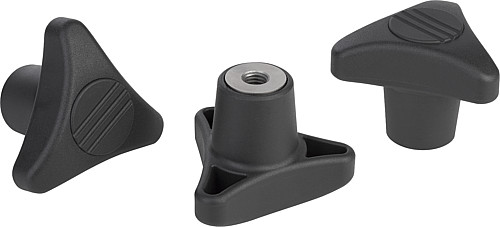 